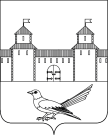 от 14.01.2016  № 34-пО присвоении почтового адресанежилому зданию 	Руководствуясь постановлением Правительства Российской Федерации от 19.11.2014г. №1221 «Об утверждении Правил присвоения, изменения и аннулирования адресов», решением Сорочинского городского Совета муниципального образования город Сорочинск Оренбургской области от 30.01.2015г. №375 «Об утверждении Положения о  порядке присвоения, изменения и аннулирования адресов на территории муниципального образования город Сорочинск Оренбургской области», статьями 32, 35, 40  Устава муниципального образования Сорочинский городской округ Оренбургской области, кадастровой выпиской о земельном участке от 12.11.2015г. №56/15-724998, свидетельством о государственной регистрации права серии 56-АВ №564568 от 23.12.2014г., техническим планом здания от 17.11.2015г. и поданным заявлением (вх. №Пз-16 от 13.01.2016г.) администрация Сорочинского городского округа постановляет:Присвоить адрес нежилому зданию, общей площадью 679,2 кв.м.,  расположенному на земельном участке  с кадастровым номером 56:45:0102020:147, почтовый адрес: Российская Федерация, Оренбургская область, г.Сорочинск, ул. Фурманова, 22.Контроль за исполнением настоящего постановления возложить на главного архитектора муниципального образования Сорочинский городской округ Оренбургской области – Крестьянова А.Ф.Настоящее постановление вступает в силу с момента подписания и подлежит официальному опубликованию.Глава муниципального образованияСорочинский городской округ                                               Т.П. Мелентьева	   Разослано: в дело, прокуратуре, УАГиКС, заявителю, Вагановой Е.В.Администрация Сорочинского городского округа Оренбургской областиП О С Т А Н О В Л Е Н И Е